МИНИСТЕРСТВО ФИНАНСОВ УЛЬЯНОВСКОЙ ОБЛАСТИПРИКАЗот 23 октября 2018 г. N 74-прОБ УТВЕРЖДЕНИИ ПОЛОЖЕНИЯ ОБ ОБЩЕСТВЕННОМ СОВЕТЕПРИ МИНИСТЕРСТВЕ ФИНАНСОВ УЛЬЯНОВСКОЙ ОБЛАСТИВ соответствии с постановлением Правительства Ульяновской области от 19.07.2018 N 329-П "О порядке образования общественных советов при исполнительных органах власти Ульяновской области, возглавляемых Правительством Ульяновской области" приказываю:1. Утвердить Положение об Общественном совете при Министерстве финансов Ульяновской области.2. Отделу государственных программ и методологии департамента планирования бюджета Министерства финансов Ульяновской области обеспечивать организационно-техническое сопровождение деятельности Общественного совета при Министерстве финансов Ульяновской области.(в ред. приказа Минфина Ульяновской области от 04.05.2023 N 30-пр)3. Руководителям структурных подразделений Министерства финансов Ульяновской области обеспечить своевременное представление на предварительное обсуждение на заседаниях Общественного совета при Министерстве финансов Ульяновской области проектов нормативных правовых актов и иных документов, разрабатываемых Министерством финансов Ульяновской области, которые не могут быть приняты без предварительного обсуждения на заседаниях Общественного совета при Министерстве финансов Ульяновской области.4. Настоящий приказ вступает в силу на следующий день после дня его официального опубликования.5. Контроль за исполнением настоящего приказа оставляю за собой.Министр финансовУльяновской областиЕ.В.БУЦКАЯУтвержденоприказомМинистерства финансов Ульяновской областиот 23 октября 2018 г. N 74-прПОЛОЖЕНИЕОБ ОБЩЕСТВЕННОМ СОВЕТЕПРИ МИНИСТЕРСТВЕ ФИНАНСОВ УЛЬЯНОВСКОЙ ОБЛАСТИ1. Общие положения1.1. Настоящее Положение определяет компетенцию и порядок организации деятельности Общественного совета при Министерстве финансов Ульяновской области (далее - Общественный совет), порядок формирования состава Общественного совета и порядок взаимодействия Министерства финансов Ульяновской области (далее - Министерство) с Общественной палатой Ульяновской области (далее - Общественная палата).1.2. Общественный совет призван обеспечить учет потребностей и интересов граждан Российской Федерации, защиту прав и свобод граждан Российской Федерации, и прав общественных объединений при осуществлении государственной политики в части, относящейся к сфере деятельности Министерства, а также в целях осуществления общественного контроля за деятельностью Министерства.1.3. Общественный совет является постоянно действующим совещательно-консультативным органом общественного контроля.1.4. Решения Общественного совета носят рекомендательный характер.1.5. Общественный совет формируется на основе добровольного участия граждан в его деятельности.1.6. Общественный совет в своей деятельности руководствуется Конституцией Российской Федерации, федеральными законами и иными нормативными правовыми актами Российской Федерации, законами Ульяновской области, Уставом Ульяновской области, иными нормативными правовыми актами Ульяновской области, а также настоящим Положением.1.7. Организационно-техническое обеспечение деятельности Общественного совета, включая проведение его заседаний, осуществляет Министерство.2. Компетенция Общественного совета2.1. Целью деятельности Общественного совета является осуществление общественного контроля за деятельностью Министерства, включая рассмотрение проектов разрабатываемых общественно значимых нормативных правовых актов, рассмотрение ежегодных планов деятельности Министерства и отчета об их исполнении, а также иных вопросов, предусмотренных действующим законодательством.2.2. В рамках своей деятельности Общественный совет взаимодействует с Общественной палатой, органами государственной власти Ульяновской области, органами местного самоуправления Ульяновской области, субъектами общественного контроля, действующими на территории Ульяновской области, организациями и гражданами.2.3. Основными задачами Общественного совета являются:1) осуществление общественного контроля деятельности Министерства в формах и порядке, предусмотренных законодательством Российской Федерации и законодательством Ульяновской области;2) обеспечение участия институтов гражданского общества в процессе подготовки проектов правовых актов и их реализации, обсуждении иных вопросов, относящихся к компетенции Министерства;3) повышение прозрачности и открытости деятельности Министерства;4) участие в информировании общественности о целях, задачах и результатах деятельности Министерства;5) участие в организации и проведении совместных мероприятий Министерства и институтов гражданского общества по обсуждению вопросов, относящихся к компетенции Министерства.2.4. Общественный совет для достижения своих целей и реализации задач имеет право:1) выступать в качестве инициатора и (или) организатора мероприятий, проводимых при осуществлении общественного контроля, а также принимать в них участие;2) принимать решения по вопросам, находящимся в ведении Общественного совета;3) создавать по вопросам, отнесенным к компетенции Общественного совета, рабочие группы с участием экспертов, представителей общественных объединений и иных некоммерческих организаций;4) вносить предложения по совершенствованию деятельности Министерства;5) рассматривать проекты правовых актов и иных документов, разрабатываемых Министерством;6) проводить общественное обсуждение вопросов по приоритетным направлениям деятельности Министерства;7) рассматривать ежегодные планы деятельности Министерства, а также участвовать в подготовке публичных отчетов по их исполнению;8) принимать участие в рассмотрении проекта ежегодного отчета Губернатора Ульяновской области перед Законодательным собранием Ульяновской области в части, касающейся деятельности Министерства;9) проводить оценку проектов государственных программ Ульяновской области в части, касающейся курируемой Министерством отрасли;10) осуществлять выборочный анализ качества ответов Министерства на обращения граждан;11) приглашать на заседания Общественного совета представителей Министерства, граждан, представителей общественных объединений и иных некоммерческих организаций;12) взаимодействовать со средствами массовой информации по освещению вопросов, обсуждаемых на заседаниях Общественного совета и иных мероприятий, проводимых Министерством;13) принимать участие в работе коллегий Министерства, комиссий и иных рабочих органов, создаваемых Министерством, в том числе по вопросам кадровой работы, антикоррупционной деятельности, а также осуществления государственных закупок товаров, работ, услуг для обеспечения государственных нужд Ульяновской области;14) направлять запросы и обращения в органы исполнительной власти Ульяновской области;15) пользоваться иными правами, предусмотренными законодательством Российской Федерации и законодательством Ульяновской области.2.5. Общественный совет совместно с Министерством вправе определить перечень проектов правовых актов и вопросов, относящихся к сфере деятельности Министерства, которые подлежат обязательному рассмотрению Общественным советом.2.6. При осуществлении деятельности Общественный совет как субъект общественного контроля в соответствии с Федеральным законом от 21.07.2014 N 212-ФЗ "Об основах общественного контроля в Российской Федерации" обязан:1) соблюдать законодательство Российской Федерации об общественном контроле;2) соблюдать установленные федеральными законами ограничения, связанные с деятельностью государственных органов и органов местного самоуправления;3) не создавать препятствий законной деятельности органов государственной власти, органов местного самоуправления, государственных и муниципальных организаций, иных органов и организаций, осуществляющих в соответствии с федеральными законами отдельные публичные полномочия;4) соблюдать конфиденциальность полученной в ходе осуществления общественного контроля информации, если ее распространение ограничено федеральными законами;5) обнародовать информацию о своей деятельности по осуществлению общественного контроля и о результатах контроля;6) нести иные обязанности, предусмотренные законодательством Российской Федерации.3. Порядок формирования состава Общественного совета(в ред. приказа Минфина Ульяновской областиот 04.05.2023 N 30-пр)3.1. Общественный совет формируется в соответствии с Федеральным законом от 21.07.2014 N 212-ФЗ "Об основах общественного контроля в Российской Федерации", Законом Ульяновской области от 23.12.2016 N 202-ЗО "Об общественной палате Ульяновской области", нормативными правовыми актами Правительства Ульяновской области, определяющими порядок образования общественных советов при исполнительных органах Ульяновской области и настоящим Положением.3.2. Общественный совет формируется из числа представителей Общественной палаты, не зависимых от исполнительных органов экспертов, представителей общественных объединений и иных негосударственных некоммерческих организаций Ульяновской области (далее - организации), а также физических лиц, изъявивших намерение войти в состав Общественного совета.Министр финансов Ульяновской области в целях формирования состава Общественного совета вправе направить письма в организации.3.3. Выдвигаемые в состав Общественного совета кандидатуры должны соответствовать следующим требованиям:а) наличие гражданства Российской Федерации и достижение возраста 21 года;б) наличие опыта работы по профилю деятельности Министерства не менее 1 года.3.4. Не могут быть членами Общественного совета:а) представители общественных объединений, которые в соответствии с Федеральным законом от 21.07.2014 N 212-ФЗ "Об основах общественного контроля в Российской Федерации" не допускаются к выдвижению кандидатов в члены Общественной палаты;б) лица, замещающие государственные должности Российской Федерации и субъектов Российской Федерации, должности государственной службы Российской Федерации и субъектов Российской Федерации, и лица, замещающие муниципальные должности и должности муниципальной службы, а также лица, замещающие выборные должности в органах местного самоуправления;в) лица, признанные недееспособными на основании решения суда, вступившего в законную силу;г) лица, имеющие непогашенную или неснятую судимость;д) лица, имеющие двойное гражданство.3.5. К организациям, обладающим правом выдвижения кандидатур в члены Общественного совета, и к кандидатурам в состав Общественного совета устанавливаются следующие требования.3.5.1. Организация, обладающая правом выдвижения кандидатур в члены Общественного совета:а) зарегистрирована и осуществляет деятельность на территории Российской Федерации;б) имеет период деятельности не менее трех лет с момента государственной регистрации на момент объявления о формировании Общественного совета;в) не находится в процессе ликвидации;г) осуществляет деятельность в сфере полномочий Министерства.3.5.2. Общественные организации имеют право выдвинуть в члены Общественного совета не более одной кандидатуры.3.5.3. В состав Общественного совета не могут быть выдвинуты кандидатуры организациями:а) которым в соответствии с Федеральным законом от 25.07.2002 N 114-ФЗ "О противодействии экстремистской деятельности" (далее - Федеральный закон "О противодействии экстремистской деятельности") вынесено предупреждение в письменной форме о недопустимости осуществления экстремистской деятельности, - в течение одного года со дня вынесения предупреждения, если оно не было признано судом незаконным;б) действия которых приостановлены в соответствии с Федеральным законом от 25.07.2022 N 114-ФЗ "О противодействии экстремистской деятельности", если решение о приостановлении не было признано судом незаконным.3.6. Общественный совет формируется не позднее двух месяцев со дня размещения уведомления о начале процедуры формирования Общественного совета (далее - уведомление) в разделе "Общественный совет" государственной информационной системы "Открытый бюджет Ульяновской области" Министерства финансов Ульяновской области в информационно-телекоммуникационной сети Интернет (далее - Портал "Открытый бюджет") и на официальном сайте Министерства в информационно-телекоммуникационной сети "Интернет (далее - официальный сайт Министерства).Уведомление должно содержать:а) информацию о начале, сроках и адресе приема заявлений от организаций и физических лиц о выдвижении кандидатуры в состав Общественного совета, о количественном составе Общественного совета;б) требования и перечень документов, предъявляемые к кандидатурам, выдвигаемым в состав Общественного совета, в соответствии с настоящим Положением.3.7. Уведомление в течение трех рабочих дней со дня его размещения на Портале "Открытый бюджет" и на официальном сайте Министерства направляется в Общественную палату.3.8. Срок приема документов, предоставляемых для включения в члены Общественного совета, составляет двадцать календарных дней со дня размещения уведомления на Портале "Открытый бюджет" и на официальном сайте Министерства. После истечения установленного срока документы к регистрации и рассмотрению не принимаются.3.9. Требования к комплектности документов, предоставляемых организациями в состав Общественного совета.3.9.1. При выдвижении кандидатуры в состав Общественного совета организации направляют на имя Министра финансов Ульяновской области следующие документы:а) заявление о выдвижении кандидатуры в состав Общественного совета по форме согласно приложению N 1 к настоящему Положению;б) письменное согласие гражданина на выдвижение его в состав Общественного совета по форме согласно приложению N 3 к настоящему Положению;в) биографическую справку по форме согласно приложению N 4 к настоящему Положению;г) копию устава или положения, в случае, если в соответствии с законом принятие устава не требуется.Письмо организации о выдвижении кандидата подписывается руководителем или иным уполномоченным лицом организации и заверяется печатью организации.3.9.2. При самовыдвижении физического лица, ведущего общественную деятельность, в члены Общественного совета, кандидат направляет на имя Министра финансов Ульяновской области:а) письменное заявление на рассмотрение кандидатуры на вхождение в состав Общественного совета по форме согласно приложению N 2 к настоящему Положению;б) письменное согласие на вхождение в состав Общественного совета, а также на обработку персональных данных по форме согласно приложению N 3 к настоящему Положению;в) биографическую справку по форме согласно приложению N 4 к настоящему Положению.Документы заполняются и подписываются кандидатом собственноручно.3.10. В течение десяти рабочих дней со дня завершения срока приема и проверки документов на предъявляемые требования Министерство формирует сводный перечень выдвинутых кандидатов в члены Общественного совета, который направляется в Общественную палату для согласования.3.11. После согласования выдвинутых кандидатов в члены Общественного совета с Общественной палатой Министр финансов Ульяновской области утверждает распоряжение о персональном составе Общественного совета.Копия распоряжения о персональном составе Общественного совета доводится до каждого члена Общественного совета.3.12. Количественный состав Общественного совета должен быть не менее 5 человек и не должен превышать 17 человек.3.13. Председатель Общественного совета и заместитель председателя Общественного совета избираются на его первом заседании из числа избранных членов Общественного совета большинством голосов путем открытого голосования по каждой предложенной кандидатуре.Секретарь Общественного совета избирается на его первом заседании из числа сотрудников Министерства финансов Ульяновской области.3.14. Решение об избрании председателя Общественного совета, заместителя председателя Общественного совета оформляется протоколом, который подписывается секретарем Общественного совета и утверждается вновь избранным председателем Общественного совета.3.15. Срок полномочий членов Общественного совета составляет не более пяти лет и не менее трех лет и исчисляется со дня проведения первого заседания Общественного совета вновь сформированного состава. Со дня первого заседания Общественного совета нового состава полномочия членов Общественного совета предыдущего состава прекращаются.3.16. Полномочия члена Общественного совета прекращаются в случае:а) истечения срока полномочий Общественного совета;б) подачи членом Общественного совета заявления о выходе из состава Общественного совета;в) систематического (три и более) пропуска без уважительной причины заседаний Общественного совета;г) неспособности члена Общественного совета по состоянию здоровья участвовать в работе Общественного совета;д) вступления в законную силу вынесенного в отношении члена Общественного совета обвинительного приговора суда;е) признания недееспособным на основании решения суда, вступившего в законную силу;ё) признания в установленном законодательством порядке умершим (в результате его смерти);ж) назначения на государственные должности Российской Федерации и субъектов Российской Федерации, должности государственной службы Российской Федерации и субъектов Российской Федерации, на муниципальные должности и должности муниципальной службы, а также на выборные должности в органах местного самоуправления;з) получения второго гражданства.Вопрос об исключении члена Общественного совета по указанному основанию, предусмотренному подпунктом "в", инициируется решением Общественного совета.3.17. Члены Общественного совета исполняют свои обязанности на безвозмездной основе.4. Порядок организации деятельности Общественного совета4.1. Общественный совет осуществляет свою деятельность в соответствии с планом работы на очередной год, согласованным с Министром финансов Ульяновской области и утвержденным председателем Общественного совета.4.2. Организационной формой работы Общественного совета являются заседания, проводимые в очной форме не реже одного раза в квартал. Заседание Общественного совета считается правомочным при присутствии на нем не менее половины его членов.Решения Общественного совета по вопросам, рассмотренным на заседании Общественного совета в очной форме, принимаются открытым голосованием простым большинством голосов от числа присутствующих на заседании членов Общественного совета.При равенстве голосов право решающего голоса имеет председательствующий на заседании Общественного совета.4.3. По решению председателя Общественного совета или Министра финансов Ульяновской области может быть проведено заочное заседание Общественного совета, решения по которому принимаются путем опроса членов Общественного совета.4.4. Решения Общественного совета оформляются протоколом заседания. Протокол подписывается председателем Общественного совета, а в случае отсутствия председателя заместителем председателя.4.5. Члены Общественного совета, не согласные с решением Общественного совета, вправе изложить свое особое мнение, которое в обязательном порядке вносится в протокол заседания или прилагается к нему с отметкой в протоколе.4.6. Председатель Общественного совета:а) организует работу Общественного совета и председательствует на его заседаниях;б) подписывает протоколы заседаний;в) формирует при участии членов Общественного совета и утверждает план работы Общественного совета, повестки заседаний Общественного совета, состав экспертов и иных лиц, приглашаемых на заседания Общественного совета;г) контролирует своевременное уведомление членов Общественного совета о дате, времени, месте и повестке предстоящего заседания, а также об утвержденном плане работы Общественного совета;д) вносит предложения по проектам документов и иным материалам для обсуждения на заседаниях Общественного совета и согласовывает их;е) контролирует своевременное направление членам Общественного совета протоколов заседаний и иных документов и материалов;ж) принимает решение о проведении внеочередного или заочного заседания Общественного совета;з) согласовывает состав информации о деятельности Общественного совета, обязательной для размещения на Портале "Открытый бюджет Ульяновской области";и) взаимодействует с Министерством по вопросам реализации решений Общественного совета;к) вносит предложения Министру финансов Ульяновской области по вопросу внесения изменений в состав Общественного совета и в настоящее Положение;л) осуществляет иные полномочия по обеспечению деятельности Общественного совета.4.7. Заместитель председателя Общественного совета:а) председательствует на заседаниях в случае отсутствия председателя Общественного совета (отпуск, болезнь, иные уважительные причины);б) участвует в организации работы Общественного совета.4.8. Члены Общественного совета имеют право:а) вносить предложения по формированию повестки дня заседаний Общественного совета;б) вносить предложения в план работы Общественного совета;в) вносить предложения по вопросу формирования комиссий и рабочих групп, создаваемых Общественным советом;г) возглавлять комиссии и рабочие группы, формируемые Общественным советом;д) предлагать кандидатуры экспертов для участия в заседаниях Общественного совета;е) участвовать в подготовке материалов по вопросам, рассматриваемым на заседаниях Общественного совета;ж) представлять свою позицию и высказывать особое мнение по вопросам, рассматриваемым на заседаниях Общественного совета;и) осуществлять иные полномочия в рамках деятельности Общественного совета;к) выйти из состава Общественного совета по собственному желанию.4.9. Члены Общественного совета обладают равными правами при обсуждении вопросов и голосовании.4.10. Члены Общественного совета обязаны лично участвовать в заседании Общественного совета и не вправе делегировать свои полномочия другим лицам.4.11. Для обеспечения деятельности Общественного совета назначается ответственный секретарь Общественного совета из числа гражданских служащих Министерства. Ответственный Секретарь Общественного совета не является членом Общественного совета.Ответственный секретарь Общественного совета:а) уведомляет членов Общественного совета о дате, времени, месте и повестке предстоящего заседания, а также об утвержденном плане работы Общественного совета;б) готовит и согласовывает с председателем Общественного совета проекты документов и иных материалов для обсуждения на заседаниях Общественного совета;в) ведет, оформляет, согласовывает с председателем Общественного совета и рассылает членам Общественного совета протоколы заседаний и иные документы и материалы;г) хранит документацию Общественного совета и готовит в установленном порядке документы для архивного хранения и уничтожения;д) в случае проведения заседания Общественного совета путем опроса его членов обеспечивает направление всем членам Общественного совета необходимых материалов и сбор их мнений по результатам рассмотрения материалов;е) готовит и обеспечивает согласование с председателем Общественного совета состав информации о деятельности Общественного совета, обязательной для размещения на Портале "Открытый бюджет Ульяновской области".4.12. Представители Министерства могут участвовать в заседаниях Общественного совета без права голоса. На заседания Общественного совета могут также приглашаться иные лица, не являющиеся членами Общественного совета.4.13. Деятельность Общественного совета освещается в разделе "Общественное участие" Портала "Открытый бюджет Ульяновской области". В данном разделе размещается:а) положение об Общественном совете;б) сведения о персональном составе Общественного совета;в) план работы Общественного совета на очередной год;г) протоколы заседаний Общественного совета;д) ежегодный отчет об итогах деятельности Общественного совета;е) иные сведения о деятельности Общественного совета, за исключением информации, являющейся в соответствии с нормативными правовыми актами Российской Федерации конфиденциальной.Приложение N 1к Положениюоб Общественном совете при Министерствефинансов Ульяновской области                                                        Министру финансов                                                        Ульяновской области    Организация    (указать    организационно-правовую   форму   и   полноенаименование     организации)    __________________________________________выдвигает     кандидата     (указать    Ф.И.О.,    занимаемую    должность)________________________________________________________      в      составОбщественного совета при Министерстве финансов Ульяновской области.    Приложения:    1.  Согласие  кандидата  на  вхождение в состав Общественного совета, атакже на обработку персональных данных - на _____ л.    2. Биографическая справка кандидата - на ____ л.___________________________________ ____________ __________________________    (должность уполномоченного       (подпись)    (расшифровка подписи)     лица организации)                  М.П._____ _________________20 __ г.Приложение N 2к Положениюоб Общественном совете при Министерствефинансов Ульяновской области                                                        Министру финансов                                                        Ульяновской области                                                       ФИО кандидата                                 Заявление    Я,  (указать  ФИО,  дата рождения, гражданство, сведения о месте работыкандидата  или социальный статус) __________________________________, прошурассмотреть мою кандидатуру для включения в состав Общественного совета приМинистерстве финансов Ульяновской области.    Подтверждаю,   что   соответствую  всем  требованиям,  предъявляемым  ккандидатам   в   состав  Общественного  совета  при  Министерстве  финансовУльяновской области.    Войти   в   состав   Общественного  совета  при  Министерстве  финансовУльяновской области на безвозмездной основе согласен(на).    Приложения:    1.  Согласие  кандидата  на  вхождение в состав Общественного совета, атакже на обработку персональных данных - на _____ л.    2. Биографическая справка кандидата - на ____ л.                                                  Подпись, датаПриложение N 3к Положениюоб Общественном совете при Министерствефинансов Ульяновской области                            Согласие кандидата                на вхождение в состав Общественного совета              при Министерстве финансов Ульяновской области,                 а также на обработку персональных данных    Я,  ___________________________________________________________ паспортсерия  ___________  номер  ______________,  кем  и  когда  выдан ________________________________________________________________________________________________________________________________________, проживающий по адресу:___________________________________________________________________________    1. Даю свое согласие Министерству финансов Ульяновской области на:    1.1. обработку моих следующих персональных данных:    - фамилия, имя, отчество;    - дата рождения;    - место рождения;    - гражданство;    -    информация   об   образовании   (оконченные   учебные   заведения,специальность(и) по образованию, ученая степень, ученое звание);    - владение иностранными языками;    -   контактная   информация   (адрес  регистрации,  адрес  фактическогопроживания, контактные телефоны, адрес электронной почты);    - фотографии;    - информация о трудовой деятельности;    - информация об общественной деятельности;    1.2.  размещение  в  государственной  информационной  системе "Открытыйбюджет  Ульяновской области" Министерства финансов Ульяновской области моихследующих  персональных  данных:  фамилия,  имя,  отчество,  дата рождения,информация   об   образовании,   трудовой   и   общественной  деятельности,фотографии;    2.   Я  проинформирован(а),  что  под  обработкой  персональных  данныхпонимаются  действия (операции) с персональными данными в рамках выполнениятребований  Федерального  закона от 27.07.2006 N 152-ФЗ, конфиденциальностьперсональных   данных   соблюдается   в   рамках   исполнения   Операторамизаконодательства Российской Федерации.    3.  Войти  в  состав  Общественного  совета  при  Министерстве финансовУльяновской области на безвозмездной основе согласен (согласна).___________________________________________________________________________              (подпись кандидата, расшифровка подписи, дата)Приложение N 4к Положениюоб Общественном совете при Министерствефинансов Ульяновской областиТРУДОВАЯ ДЕЯТЕЛЬНОСТЬ(за последние 10 лет)ОБЩЕСТВЕННАЯ ДЕЯТЕЛЬНОСТЬ(за последние 10 лет)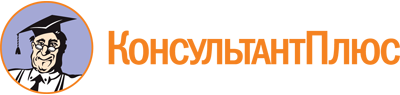 Приказ Минфина Ульяновской области от 23.10.2018 N 74-пр
(ред. от 04.05.2023)
"Об утверждении Положения об Общественном совете при Министерстве финансов Ульяновской области"Документ предоставлен КонсультантПлюс

www.consultant.ru

Дата сохранения: 27.06.2023
 Список изменяющих документов(в ред. приказов Минфина Ульяновской области от 15.03.2022 N 23-пр,от 04.05.2023 N 30-пр)Список изменяющих документов(в ред. приказов Минфина Ульяновской области от 15.03.2022 N 23-пр,от 04.05.2023 N 30-пр)Список изменяющих документов(в ред. приказа Минфина Ульяновской области от 04.05.2023 N 30-пр)Список изменяющих документов(в ред. приказа Минфина Ульяновской области от 04.05.2023 N 30-пр)Список изменяющих документов(в ред. приказа Минфина Ульяновской области от 04.05.2023 N 30-пр)Место для фотографииБиографическая справкаФАМИЛИЯ, ИМЯ, ОТЧЕСТВОБиографическая справкаФАМИЛИЯ, ИМЯ, ОТЧЕСТВОДата рожденияДата рожденияДата рожденияМесто рожденияМесто рожденияМесто рожденияСведения об образованииСведения об образованииСведения об образованииУченая степень (при наличии)Ученая степень (при наличии)Ученая степень (при наличии)Ученое звание (при наличии)Ученое звание (при наличии)Ученое звание (при наличии)Владение иностранными языкамиВладение иностранными языкамиВладение иностранными языкамиАдрес регистрацииАдрес регистрацииАдрес регистрацииАдрес фактического проживанияАдрес фактического проживанияАдрес фактического проживанияКонтактный телефонКонтактный телефонКонтактный телефонЭлектронная почтаЭлектронная почтаЭлектронная почтаДата поступленияДата увольненияМесто работы (наименование организации), должностьПримечаниеДата начала осуществленияДата окончания осуществленияНаименование организацииПримечание